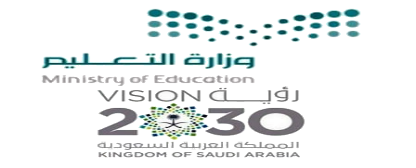 اختبـــار مـــادة الرياضيات  للصف الأول متوسط الفصل الدراسي الثاني لعـــــام ١٤٤5هـمعلمة المـــادة: 					مديرة المـــدرسة: السؤال الأول: اختر  الإجابة الصحيحة مما يلي:السؤال الثاني: أوجد المتوسط الحسابي والوسيط والمنوال والمدى للبيانات التالية ( 5 ، 2 ، 7 ، 8 ، 5 ، 3 ، 5 ):المتوسط الحسابي=الوسيط=المنوال=المدى=السؤال الثالث: 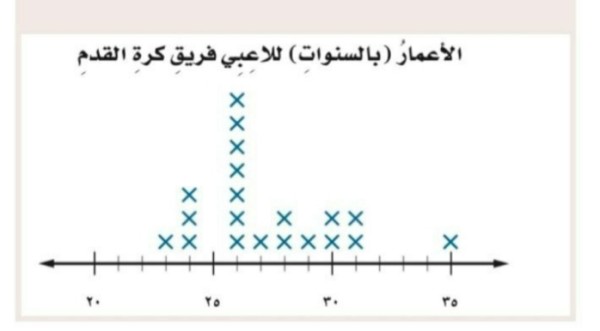 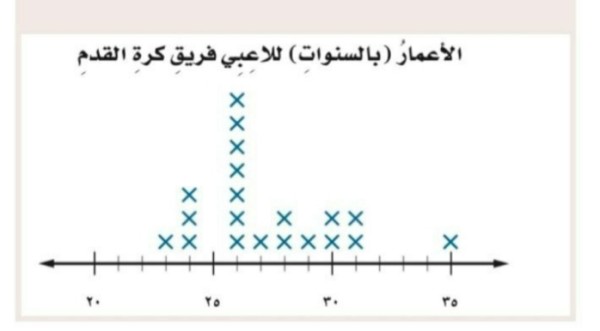 أ/صل من العمود (أ) ما يناسبه من العمود(ب)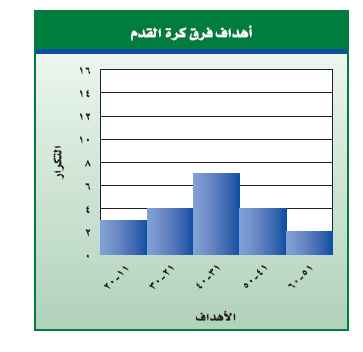 ب/المدرج التكراري المجاور يوضع أهداف  فرق لكرة القدم ما هي الفئة  الأقل تسجيلا للأهداف  ؟ج/يبين الجدول المجاور عدد جوائز طلاب، مثل البيانات بالأعمدةد/من الجدول : كم تزيد جوائز بدر عن جوائز  حمد ؟مع خالص الدعوات لكم بالتوفيق والسداد,,,الدرجة رقماًالدرجة كتابةالدرجة رقماً40الدرجة كتابةالسؤالالدرجة رقمًاالمصححالتوقيعالمراجعالتوقيعالمدققالتوقيعالأولالثانيالثالثالمجموع1النسبة هي مقارنة بين كميتين باستعمال:النسبة هي مقارنة بين كميتين باستعمال:النسبة هي مقارنة بين كميتين باستعمال:النسبة هي مقارنة بين كميتين باستعمال:النسبة هي مقارنة بين كميتين باستعمال:النسبة هي مقارنة بين كميتين باستعمال:النسبة هي مقارنة بين كميتين باستعمال:النسبة هي مقارنة بين كميتين باستعمال:النسبة هي مقارنة بين كميتين باستعمال:النسبة هي مقارنة بين كميتين باستعمال:النسبة هي مقارنة بين كميتين باستعمال:النسبة هي مقارنة بين كميتين باستعمال:النسبة هي مقارنة بين كميتين باستعمال:النسبة هي مقارنة بين كميتين باستعمال:النسبة هي مقارنة بين كميتين باستعمال:النسبة هي مقارنة بين كميتين باستعمال:النسبة هي مقارنة بين كميتين باستعمال:النسبة هي مقارنة بين كميتين باستعمال:النسبة هي مقارنة بين كميتين باستعمال:النسبة هي مقارنة بين كميتين باستعمال:النسبة هي مقارنة بين كميتين باستعمال:1أأأالجمعبببالضربالضربالضربجججالطرحالطرحالطرحدددالقسمةالقسمة2الوحدة الأساسية في نظام الطول المتري:الوحدة الأساسية في نظام الطول المتري:الوحدة الأساسية في نظام الطول المتري:الوحدة الأساسية في نظام الطول المتري:الوحدة الأساسية في نظام الطول المتري:الوحدة الأساسية في نظام الطول المتري:الوحدة الأساسية في نظام الطول المتري:الوحدة الأساسية في نظام الطول المتري:الوحدة الأساسية في نظام الطول المتري:الوحدة الأساسية في نظام الطول المتري:الوحدة الأساسية في نظام الطول المتري:الوحدة الأساسية في نظام الطول المتري:الوحدة الأساسية في نظام الطول المتري:الوحدة الأساسية في نظام الطول المتري:الوحدة الأساسية في نظام الطول المتري:الوحدة الأساسية في نظام الطول المتري:الوحدة الأساسية في نظام الطول المتري:الوحدة الأساسية في نظام الطول المتري:الوحدة الأساسية في نظام الطول المتري:الوحدة الأساسية في نظام الطول المتري:الوحدة الأساسية في نظام الطول المتري:2أأأالكيلو متر (كم)بببالسنتيمتر (سم)السنتيمتر (سم)السنتيمتر (سم)جججالمتر (م)المتر (م)المتر (م)دددالياردةالياردة3هو العدد الأكثر تكرار في البيانات:هو العدد الأكثر تكرار في البيانات:هو العدد الأكثر تكرار في البيانات:هو العدد الأكثر تكرار في البيانات:هو العدد الأكثر تكرار في البيانات:هو العدد الأكثر تكرار في البيانات:هو العدد الأكثر تكرار في البيانات:هو العدد الأكثر تكرار في البيانات:هو العدد الأكثر تكرار في البيانات:هو العدد الأكثر تكرار في البيانات:هو العدد الأكثر تكرار في البيانات:هو العدد الأكثر تكرار في البيانات:هو العدد الأكثر تكرار في البيانات:هو العدد الأكثر تكرار في البيانات:هو العدد الأكثر تكرار في البيانات:هو العدد الأكثر تكرار في البيانات:هو العدد الأكثر تكرار في البيانات:هو العدد الأكثر تكرار في البيانات:هو العدد الأكثر تكرار في البيانات:هو العدد الأكثر تكرار في البيانات:هو العدد الأكثر تكرار في البيانات:3أأأالوسيطبببالمنوالالمنوالالمنوالجججالمدىالمدىالمدىدددالمتوسط الحسابيالمتوسط الحسابي4في التحويل بين الوحدات عند التحويل من كبير إلى صغير في التحويل بين الوحدات عند التحويل من كبير إلى صغير في التحويل بين الوحدات عند التحويل من كبير إلى صغير في التحويل بين الوحدات عند التحويل من كبير إلى صغير في التحويل بين الوحدات عند التحويل من كبير إلى صغير في التحويل بين الوحدات عند التحويل من كبير إلى صغير في التحويل بين الوحدات عند التحويل من كبير إلى صغير في التحويل بين الوحدات عند التحويل من كبير إلى صغير في التحويل بين الوحدات عند التحويل من كبير إلى صغير في التحويل بين الوحدات عند التحويل من كبير إلى صغير في التحويل بين الوحدات عند التحويل من كبير إلى صغير في التحويل بين الوحدات عند التحويل من كبير إلى صغير في التحويل بين الوحدات عند التحويل من كبير إلى صغير في التحويل بين الوحدات عند التحويل من كبير إلى صغير في التحويل بين الوحدات عند التحويل من كبير إلى صغير في التحويل بين الوحدات عند التحويل من كبير إلى صغير في التحويل بين الوحدات عند التحويل من كبير إلى صغير في التحويل بين الوحدات عند التحويل من كبير إلى صغير في التحويل بين الوحدات عند التحويل من كبير إلى صغير في التحويل بين الوحدات عند التحويل من كبير إلى صغير في التحويل بين الوحدات عند التحويل من كبير إلى صغير 4أأأنضرببببنقسمنقسمنقسمجججنجمع نجمع نجمع دددنطرحنطرح5 عامل المقياس في نموذج مركب شراعي إذا كان مقياس الرسم  1 سم = 2 متر هو : عامل المقياس في نموذج مركب شراعي إذا كان مقياس الرسم  1 سم = 2 متر هو : عامل المقياس في نموذج مركب شراعي إذا كان مقياس الرسم  1 سم = 2 متر هو : عامل المقياس في نموذج مركب شراعي إذا كان مقياس الرسم  1 سم = 2 متر هو : عامل المقياس في نموذج مركب شراعي إذا كان مقياس الرسم  1 سم = 2 متر هو : عامل المقياس في نموذج مركب شراعي إذا كان مقياس الرسم  1 سم = 2 متر هو : عامل المقياس في نموذج مركب شراعي إذا كان مقياس الرسم  1 سم = 2 متر هو : عامل المقياس في نموذج مركب شراعي إذا كان مقياس الرسم  1 سم = 2 متر هو : عامل المقياس في نموذج مركب شراعي إذا كان مقياس الرسم  1 سم = 2 متر هو : عامل المقياس في نموذج مركب شراعي إذا كان مقياس الرسم  1 سم = 2 متر هو : عامل المقياس في نموذج مركب شراعي إذا كان مقياس الرسم  1 سم = 2 متر هو : عامل المقياس في نموذج مركب شراعي إذا كان مقياس الرسم  1 سم = 2 متر هو : عامل المقياس في نموذج مركب شراعي إذا كان مقياس الرسم  1 سم = 2 متر هو : عامل المقياس في نموذج مركب شراعي إذا كان مقياس الرسم  1 سم = 2 متر هو : عامل المقياس في نموذج مركب شراعي إذا كان مقياس الرسم  1 سم = 2 متر هو : عامل المقياس في نموذج مركب شراعي إذا كان مقياس الرسم  1 سم = 2 متر هو : عامل المقياس في نموذج مركب شراعي إذا كان مقياس الرسم  1 سم = 2 متر هو : عامل المقياس في نموذج مركب شراعي إذا كان مقياس الرسم  1 سم = 2 متر هو : عامل المقياس في نموذج مركب شراعي إذا كان مقياس الرسم  1 سم = 2 متر هو : عامل المقياس في نموذج مركب شراعي إذا كان مقياس الرسم  1 سم = 2 متر هو : عامل المقياس في نموذج مركب شراعي إذا كان مقياس الرسم  1 سم = 2 متر هو :5أأأبببجججددد6 من الجدول المجاور اكتب نسبة ( الفوز : الخسارة ) في أبسط صورة من الجدول المجاور اكتب نسبة ( الفوز : الخسارة ) في أبسط صورة من الجدول المجاور اكتب نسبة ( الفوز : الخسارة ) في أبسط صورة من الجدول المجاور اكتب نسبة ( الفوز : الخسارة ) في أبسط صورة من الجدول المجاور اكتب نسبة ( الفوز : الخسارة ) في أبسط صورة من الجدول المجاور اكتب نسبة ( الفوز : الخسارة ) في أبسط صورة من الجدول المجاور اكتب نسبة ( الفوز : الخسارة ) في أبسط صورة من الجدول المجاور اكتب نسبة ( الفوز : الخسارة ) في أبسط صورة من الجدول المجاور اكتب نسبة ( الفوز : الخسارة ) في أبسط صورة من الجدول المجاور اكتب نسبة ( الفوز : الخسارة ) في أبسط صورة من الجدول المجاور اكتب نسبة ( الفوز : الخسارة ) في أبسط صورة من الجدول المجاور اكتب نسبة ( الفوز : الخسارة ) في أبسط صورة من الجدول المجاور اكتب نسبة ( الفوز : الخسارة ) في أبسط صورة من الجدول المجاور اكتب نسبة ( الفوز : الخسارة ) في أبسط صورة من الجدول المجاور اكتب نسبة ( الفوز : الخسارة ) في أبسط صورة من الجدول المجاور اكتب نسبة ( الفوز : الخسارة ) في أبسط صورة من الجدول المجاور اكتب نسبة ( الفوز : الخسارة ) في أبسط صورة من الجدول المجاور اكتب نسبة ( الفوز : الخسارة ) في أبسط صورة من الجدول المجاور اكتب نسبة ( الفوز : الخسارة ) في أبسط صورة من الجدول المجاور اكتب نسبة ( الفوز : الخسارة ) في أبسط صورة من الجدول المجاور اكتب نسبة ( الفوز : الخسارة ) في أبسط صورة6أأأبببجججددد7معدل الوحدة لـ 300 كلم في 5 ساعات هومعدل الوحدة لـ 300 كلم في 5 ساعات هومعدل الوحدة لـ 300 كلم في 5 ساعات هومعدل الوحدة لـ 300 كلم في 5 ساعات هومعدل الوحدة لـ 300 كلم في 5 ساعات هومعدل الوحدة لـ 300 كلم في 5 ساعات هومعدل الوحدة لـ 300 كلم في 5 ساعات هومعدل الوحدة لـ 300 كلم في 5 ساعات هومعدل الوحدة لـ 300 كلم في 5 ساعات هومعدل الوحدة لـ 300 كلم في 5 ساعات هومعدل الوحدة لـ 300 كلم في 5 ساعات هومعدل الوحدة لـ 300 كلم في 5 ساعات هومعدل الوحدة لـ 300 كلم في 5 ساعات هومعدل الوحدة لـ 300 كلم في 5 ساعات هومعدل الوحدة لـ 300 كلم في 5 ساعات هومعدل الوحدة لـ 300 كلم في 5 ساعات هومعدل الوحدة لـ 300 كلم في 5 ساعات هومعدل الوحدة لـ 300 كلم في 5 ساعات هومعدل الوحدة لـ 300 كلم في 5 ساعات هومعدل الوحدة لـ 300 كلم في 5 ساعات هومعدل الوحدة لـ 300 كلم في 5 ساعات هو7أأأ50 كلم/ساعةببب60 كلم/ساعة60 كلم/ساعة60 كلم/ساعةججج90 كلم/ساعة90 كلم/ساعة90 كلم/ساعةددد30 كلم/ساعة30 كلم/ساعة84 طن =................رطل، إذا علمت بأن (1 طن = 2000 رطل)4 طن =................رطل، إذا علمت بأن (1 طن = 2000 رطل)4 طن =................رطل، إذا علمت بأن (1 طن = 2000 رطل)4 طن =................رطل، إذا علمت بأن (1 طن = 2000 رطل)4 طن =................رطل، إذا علمت بأن (1 طن = 2000 رطل)4 طن =................رطل، إذا علمت بأن (1 طن = 2000 رطل)4 طن =................رطل، إذا علمت بأن (1 طن = 2000 رطل)4 طن =................رطل، إذا علمت بأن (1 طن = 2000 رطل)4 طن =................رطل، إذا علمت بأن (1 طن = 2000 رطل)4 طن =................رطل، إذا علمت بأن (1 طن = 2000 رطل)4 طن =................رطل، إذا علمت بأن (1 طن = 2000 رطل)4 طن =................رطل، إذا علمت بأن (1 طن = 2000 رطل)4 طن =................رطل، إذا علمت بأن (1 طن = 2000 رطل)4 طن =................رطل، إذا علمت بأن (1 طن = 2000 رطل)4 طن =................رطل، إذا علمت بأن (1 طن = 2000 رطل)4 طن =................رطل، إذا علمت بأن (1 طن = 2000 رطل)4 طن =................رطل، إذا علمت بأن (1 طن = 2000 رطل)4 طن =................رطل، إذا علمت بأن (1 طن = 2000 رطل)4 طن =................رطل، إذا علمت بأن (1 طن = 2000 رطل)4 طن =................رطل، إذا علمت بأن (1 طن = 2000 رطل)4 طن =................رطل، إذا علمت بأن (1 طن = 2000 رطل)8أأأ8000 رطلببب4000 رطل4000 رطل4000 رطلججج5000 رطل5000 رطل5000 رطلددد6000 رطل6000 رطل9إذا كانت المسافة بين تنومة أبها على الخريطة 5سم فأوجد المسافة الفعلية إذا علمت أن مقياس الرسم( 1سم=20 كم)إذا كانت المسافة بين تنومة أبها على الخريطة 5سم فأوجد المسافة الفعلية إذا علمت أن مقياس الرسم( 1سم=20 كم)إذا كانت المسافة بين تنومة أبها على الخريطة 5سم فأوجد المسافة الفعلية إذا علمت أن مقياس الرسم( 1سم=20 كم)إذا كانت المسافة بين تنومة أبها على الخريطة 5سم فأوجد المسافة الفعلية إذا علمت أن مقياس الرسم( 1سم=20 كم)إذا كانت المسافة بين تنومة أبها على الخريطة 5سم فأوجد المسافة الفعلية إذا علمت أن مقياس الرسم( 1سم=20 كم)إذا كانت المسافة بين تنومة أبها على الخريطة 5سم فأوجد المسافة الفعلية إذا علمت أن مقياس الرسم( 1سم=20 كم)إذا كانت المسافة بين تنومة أبها على الخريطة 5سم فأوجد المسافة الفعلية إذا علمت أن مقياس الرسم( 1سم=20 كم)إذا كانت المسافة بين تنومة أبها على الخريطة 5سم فأوجد المسافة الفعلية إذا علمت أن مقياس الرسم( 1سم=20 كم)إذا كانت المسافة بين تنومة أبها على الخريطة 5سم فأوجد المسافة الفعلية إذا علمت أن مقياس الرسم( 1سم=20 كم)إذا كانت المسافة بين تنومة أبها على الخريطة 5سم فأوجد المسافة الفعلية إذا علمت أن مقياس الرسم( 1سم=20 كم)إذا كانت المسافة بين تنومة أبها على الخريطة 5سم فأوجد المسافة الفعلية إذا علمت أن مقياس الرسم( 1سم=20 كم)إذا كانت المسافة بين تنومة أبها على الخريطة 5سم فأوجد المسافة الفعلية إذا علمت أن مقياس الرسم( 1سم=20 كم)إذا كانت المسافة بين تنومة أبها على الخريطة 5سم فأوجد المسافة الفعلية إذا علمت أن مقياس الرسم( 1سم=20 كم)إذا كانت المسافة بين تنومة أبها على الخريطة 5سم فأوجد المسافة الفعلية إذا علمت أن مقياس الرسم( 1سم=20 كم)إذا كانت المسافة بين تنومة أبها على الخريطة 5سم فأوجد المسافة الفعلية إذا علمت أن مقياس الرسم( 1سم=20 كم)إذا كانت المسافة بين تنومة أبها على الخريطة 5سم فأوجد المسافة الفعلية إذا علمت أن مقياس الرسم( 1سم=20 كم)إذا كانت المسافة بين تنومة أبها على الخريطة 5سم فأوجد المسافة الفعلية إذا علمت أن مقياس الرسم( 1سم=20 كم)إذا كانت المسافة بين تنومة أبها على الخريطة 5سم فأوجد المسافة الفعلية إذا علمت أن مقياس الرسم( 1سم=20 كم)إذا كانت المسافة بين تنومة أبها على الخريطة 5سم فأوجد المسافة الفعلية إذا علمت أن مقياس الرسم( 1سم=20 كم)إذا كانت المسافة بين تنومة أبها على الخريطة 5سم فأوجد المسافة الفعلية إذا علمت أن مقياس الرسم( 1سم=20 كم)إذا كانت المسافة بين تنومة أبها على الخريطة 5سم فأوجد المسافة الفعلية إذا علمت أن مقياس الرسم( 1سم=20 كم)9أأ80 كم80 كم80 كمببب90 كم90 كم90 كمججج70 كم70 كم70 كمددد100 كم10إذا علمت أن طول فصلك 720 سم فإن طوله بوحدة المتر هو:إذا علمت أن طول فصلك 720 سم فإن طوله بوحدة المتر هو:إذا علمت أن طول فصلك 720 سم فإن طوله بوحدة المتر هو:إذا علمت أن طول فصلك 720 سم فإن طوله بوحدة المتر هو:إذا علمت أن طول فصلك 720 سم فإن طوله بوحدة المتر هو:إذا علمت أن طول فصلك 720 سم فإن طوله بوحدة المتر هو:إذا علمت أن طول فصلك 720 سم فإن طوله بوحدة المتر هو:إذا علمت أن طول فصلك 720 سم فإن طوله بوحدة المتر هو:إذا علمت أن طول فصلك 720 سم فإن طوله بوحدة المتر هو:إذا علمت أن طول فصلك 720 سم فإن طوله بوحدة المتر هو:إذا علمت أن طول فصلك 720 سم فإن طوله بوحدة المتر هو:إذا علمت أن طول فصلك 720 سم فإن طوله بوحدة المتر هو:إذا علمت أن طول فصلك 720 سم فإن طوله بوحدة المتر هو:إذا علمت أن طول فصلك 720 سم فإن طوله بوحدة المتر هو:إذا علمت أن طول فصلك 720 سم فإن طوله بوحدة المتر هو:إذا علمت أن طول فصلك 720 سم فإن طوله بوحدة المتر هو:إذا علمت أن طول فصلك 720 سم فإن طوله بوحدة المتر هو:إذا علمت أن طول فصلك 720 سم فإن طوله بوحدة المتر هو:إذا علمت أن طول فصلك 720 سم فإن طوله بوحدة المتر هو:إذا علمت أن طول فصلك 720 سم فإن طوله بوحدة المتر هو:إذا علمت أن طول فصلك 720 سم فإن طوله بوحدة المتر هو:10أأ720 م720 م720 مببب72 م72 م72 مججج7.2 م7.2 م7.2 مددد0.72 م11حل التناسب  حل التناسب  حل التناسب  حل التناسب  حل التناسب  حل التناسب  حل التناسب  حل التناسب  حل التناسب  حل التناسب  حل التناسب  حل التناسب  حل التناسب  حل التناسب  حل التناسب  حل التناسب  حل التناسب  حل التناسب  حل التناسب  حل التناسب  حل التناسب  11أأس= 5س= 5س= 5بببس=4س=4س=4جججس=6س=6س=6دددس=812عند كتابة النسبة المؤية  90 %  على صورة  كسر اعتيادي في أبسط صورةعند كتابة النسبة المؤية  90 %  على صورة  كسر اعتيادي في أبسط صورةعند كتابة النسبة المؤية  90 %  على صورة  كسر اعتيادي في أبسط صورةعند كتابة النسبة المؤية  90 %  على صورة  كسر اعتيادي في أبسط صورةعند كتابة النسبة المؤية  90 %  على صورة  كسر اعتيادي في أبسط صورةعند كتابة النسبة المؤية  90 %  على صورة  كسر اعتيادي في أبسط صورةعند كتابة النسبة المؤية  90 %  على صورة  كسر اعتيادي في أبسط صورةعند كتابة النسبة المؤية  90 %  على صورة  كسر اعتيادي في أبسط صورةعند كتابة النسبة المؤية  90 %  على صورة  كسر اعتيادي في أبسط صورةعند كتابة النسبة المؤية  90 %  على صورة  كسر اعتيادي في أبسط صورةعند كتابة النسبة المؤية  90 %  على صورة  كسر اعتيادي في أبسط صورةعند كتابة النسبة المؤية  90 %  على صورة  كسر اعتيادي في أبسط صورةعند كتابة النسبة المؤية  90 %  على صورة  كسر اعتيادي في أبسط صورةعند كتابة النسبة المؤية  90 %  على صورة  كسر اعتيادي في أبسط صورةعند كتابة النسبة المؤية  90 %  على صورة  كسر اعتيادي في أبسط صورةعند كتابة النسبة المؤية  90 %  على صورة  كسر اعتيادي في أبسط صورةعند كتابة النسبة المؤية  90 %  على صورة  كسر اعتيادي في أبسط صورةعند كتابة النسبة المؤية  90 %  على صورة  كسر اعتيادي في أبسط صورةعند كتابة النسبة المؤية  90 %  على صورة  كسر اعتيادي في أبسط صورةعند كتابة النسبة المؤية  90 %  على صورة  كسر اعتيادي في أبسط صورةعند كتابة النسبة المؤية  90 %  على صورة  كسر اعتيادي في أبسط صورة12أأبببجججددد1370 % من 90 هي70 % من 90 هي70 % من 90 هي70 % من 90 هي70 % من 90 هي70 % من 90 هي70 % من 90 هي70 % من 90 هي70 % من 90 هي70 % من 90 هي70 % من 90 هي70 % من 90 هي70 % من 90 هي70 % من 90 هي70 % من 90 هي70 % من 90 هي70 % من 90 هي70 % من 90 هي70 % من 90 هي70 % من 90 هي70 % من 90 هي13أأ636363ببب100100100ججج929292ددد9814قدر 52 % من 10قدر 52 % من 10قدر 52 % من 10قدر 52 % من 10قدر 52 % من 10قدر 52 % من 10قدر 52 % من 10قدر 52 % من 10قدر 52 % من 10قدر 52 % من 10قدر 52 % من 10قدر 52 % من 10قدر 52 % من 10قدر 52 % من 10قدر 52 % من 10قدر 52 % من 10قدر 52 % من 10قدر 52 % من 10قدر 52 % من 10قدر 52 % من 10قدر 52 % من 1014أ55555ببب666ججج7دد88815وحدة القياس المناسبة لقياس المسافة بين الرياض ومكةوحدة القياس المناسبة لقياس المسافة بين الرياض ومكةوحدة القياس المناسبة لقياس المسافة بين الرياض ومكةوحدة القياس المناسبة لقياس المسافة بين الرياض ومكةوحدة القياس المناسبة لقياس المسافة بين الرياض ومكةوحدة القياس المناسبة لقياس المسافة بين الرياض ومكةوحدة القياس المناسبة لقياس المسافة بين الرياض ومكةوحدة القياس المناسبة لقياس المسافة بين الرياض ومكة15أملمبسمجمدكم16 النسبة المؤية للعدد 9 من 90 هي النسبة المؤية للعدد 9 من 90 هي النسبة المؤية للعدد 9 من 90 هي النسبة المؤية للعدد 9 من 90 هي النسبة المؤية للعدد 9 من 90 هي النسبة المؤية للعدد 9 من 90 هي النسبة المؤية للعدد 9 من 90 هي النسبة المؤية للعدد 9 من 90 هي16أ50 %ب70 %ج90 %د100 %17العدد الذي يساوي 20% من 180 هو :العدد الذي يساوي 20% من 180 هو :العدد الذي يساوي 20% من 180 هو :العدد الذي يساوي 20% من 180 هو :العدد الذي يساوي 20% من 180 هو :العدد الذي يساوي 20% من 180 هو :العدد الذي يساوي 20% من 180 هو :العدد الذي يساوي 20% من 180 هو :17أ25ب36ج18د5518العدد الذي50% منه يساوي 40 هوالعدد الذي50% منه يساوي 40 هوالعدد الذي50% منه يساوي 40 هوالعدد الذي50% منه يساوي 40 هوالعدد الذي50% منه يساوي 40 هوالعدد الذي50% منه يساوي 40 هوالعدد الذي50% منه يساوي 40 هوالعدد الذي50% منه يساوي 40 هو18أ80ب64ج70د7519الفرق بين أكبر عدد وأصغر عدد هوالفرق بين أكبر عدد وأصغر عدد هوالفرق بين أكبر عدد وأصغر عدد هوالفرق بين أكبر عدد وأصغر عدد هوالفرق بين أكبر عدد وأصغر عدد هوالفرق بين أكبر عدد وأصغر عدد هوالفرق بين أكبر عدد وأصغر عدد هوالفرق بين أكبر عدد وأصغر عدد هو19أالوسيطبالمنوالجالمتوسط الحسابيدالمدى20حول  18 قدماً إلى ياردة ( إذا علمت أن 1ياردة = 3 أقدام )حول  18 قدماً إلى ياردة ( إذا علمت أن 1ياردة = 3 أقدام )حول  18 قدماً إلى ياردة ( إذا علمت أن 1ياردة = 3 أقدام )حول  18 قدماً إلى ياردة ( إذا علمت أن 1ياردة = 3 أقدام )حول  18 قدماً إلى ياردة ( إذا علمت أن 1ياردة = 3 أقدام )حول  18 قدماً إلى ياردة ( إذا علمت أن 1ياردة = 3 أقدام )حول  18 قدماً إلى ياردة ( إذا علمت أن 1ياردة = 3 أقدام )حول  18 قدماً إلى ياردة ( إذا علمت أن 1ياردة = 3 أقدام )20أ5 يارداتب10 يارداتج6 يارداتد4 ياردات21لإيجاد مبلغ زكاة أي مال نقسم المبلغ الإجمالي على:لإيجاد مبلغ زكاة أي مال نقسم المبلغ الإجمالي على:لإيجاد مبلغ زكاة أي مال نقسم المبلغ الإجمالي على:لإيجاد مبلغ زكاة أي مال نقسم المبلغ الإجمالي على:لإيجاد مبلغ زكاة أي مال نقسم المبلغ الإجمالي على:لإيجاد مبلغ زكاة أي مال نقسم المبلغ الإجمالي على:لإيجاد مبلغ زكاة أي مال نقسم المبلغ الإجمالي على:لإيجاد مبلغ زكاة أي مال نقسم المبلغ الإجمالي على:21أ30ب40ج50د6022هو القيمة التي تخصم من سعر السلعة الأصليهو القيمة التي تخصم من سعر السلعة الأصليهو القيمة التي تخصم من سعر السلعة الأصليهو القيمة التي تخصم من سعر السلعة الأصليهو القيمة التي تخصم من سعر السلعة الأصليهو القيمة التي تخصم من سعر السلعة الأصليهو القيمة التي تخصم من سعر السلعة الأصليهو القيمة التي تخصم من سعر السلعة الأصلي22أالخصمبالزيادةجـالإضافةدالنسبة23جهاز تلفاز قيمته 1000 ريال زاد سعره بنسبة 10 % فإن سعرد الجديد سيكون:جهاز تلفاز قيمته 1000 ريال زاد سعره بنسبة 10 % فإن سعرد الجديد سيكون:جهاز تلفاز قيمته 1000 ريال زاد سعره بنسبة 10 % فإن سعرد الجديد سيكون:جهاز تلفاز قيمته 1000 ريال زاد سعره بنسبة 10 % فإن سعرد الجديد سيكون:جهاز تلفاز قيمته 1000 ريال زاد سعره بنسبة 10 % فإن سعرد الجديد سيكون:جهاز تلفاز قيمته 1000 ريال زاد سعره بنسبة 10 % فإن سعرد الجديد سيكون:جهاز تلفاز قيمته 1000 ريال زاد سعره بنسبة 10 % فإن سعرد الجديد سيكون:جهاز تلفاز قيمته 1000 ريال زاد سعره بنسبة 10 % فإن سعرد الجديد سيكون:23أ1100ب1000ج900د135024هو مجموع البيانات مقسوماً على عددهاهو مجموع البيانات مقسوماً على عددهاهو مجموع البيانات مقسوماً على عددهاهو مجموع البيانات مقسوماً على عددهاهو مجموع البيانات مقسوماً على عددهاهو مجموع البيانات مقسوماً على عددهاهو مجموع البيانات مقسوماً على عددهاهو مجموع البيانات مقسوماً على عددها24أالمدىبالمتوسط الحسابيجالوسيطدالوسيط25الوحدة الأساسية للكتلة هي الوحدة الأساسية للكتلة هي الوحدة الأساسية للكتلة هي الوحدة الأساسية للكتلة هي الوحدة الأساسية للكتلة هي الوحدة الأساسية للكتلة هي الوحدة الأساسية للكتلة هي الوحدة الأساسية للكتلة هي 25أالمتربالكيلو جرام جـالمللترداللترالعمود (أ)العمود (ب)القيمة المتطرفة23-31التجمعات35الفجوات26المنوال31-35أعمار الجوائز لكل لاعبأعمار الجوائز لكل لاعباسم الطالبالعمرفهد15حمد20سعد22بدر35بدرسعدسعدحمدحمدحمدفهدفهد